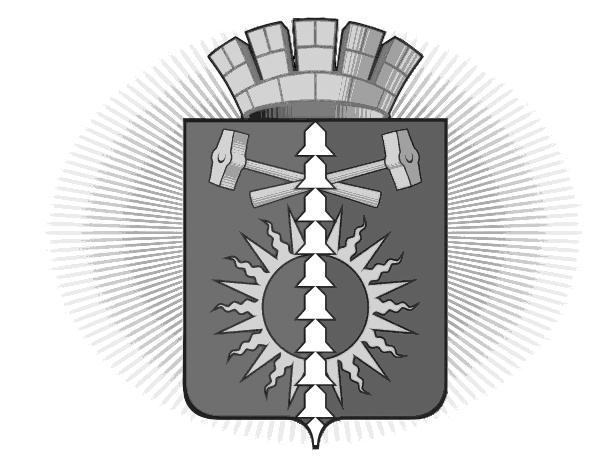 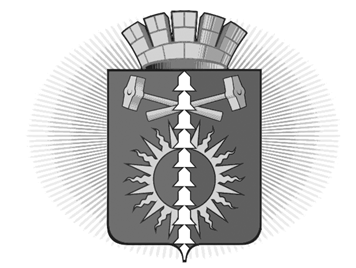 АДМИНИСТРАЦИЯГОРОДСКОГО ОКРУГА   ВЕРХНИЙ   ТАГИЛПОСТАНОВЛЕНИЕОт  11.09. 2015  №  885город Верхний ТагилОб изменении типа муниципальных бюджетных учреждений культуры и спорта в целях создания муниципальных автономных учреждений культуры и спорта.           На основании статей 123.24, 123.25 Гражданского кодекса Российской Федерации, Федерального закона от 03.11.2006 № 174-ФЗ (ред.от 04.11.2014) «Об автономных учреждениях», Федерального закона от 12.01.1996 №7-ФЗ (ред. от 13.07.2015) «О некоммерческих организациях», руководствуясь Постановлением администрации городского округа Верхний Тагил от 28.03. 2013 № 221 «Об утверждении порядка создания, реорганизации, изменения типа и ликвидации муниципальных учреждений городского округа Верхний Тагил, а также порядок утверждения Уставов муниципальных учреждений и внесения в них изменений», рассмотрев предложения муниципальных учреждений, руководствуясь Уставом городского округа Верхний ТагилПОСТАНОВЛЯЮ:Создать муниципальные автономные учреждения культуры и спорта путем изменения типа существующих муниципальных бюджетных учреждений культуры и спорта, расположенных на территории городского округа Верхний Тагил, с 01.01.2016 года (приложение 1)Утвердить перечень мероприятий по изменению типа существующих муниципальных бюджетных учреждений культуры и спорта (Приложение 2)Установить, что основные цели деятельности муниципальных учреждений культуры и спорта при изменении типа сохраняются.Установить, что функции и полномочия учредителя муниципальных учреждений культуры и спорта при изменении типа муниципальных учреждений культуры и спорта осуществляет администрация городского округа Верхний Тагил.Руководителям муниципальных учреждений культуры и спорта обеспечить до 31.12.2015 года внесение необходимых изменений в Уставы муниципальных учреждений в связи изменением типа существующих муниципальных бюджетных учреждений культуры и спорта.Настоящее Постановление опубликовать в газете «Наша Горнозаводская газета» и на официальном сайте городского округа Верхний Тагил www.go-vtagil.ru   Контроль за исполнением настоящего Постановления возложить на заместителя Главы администрации по социальным вопросам Беляеву И.Л.Глава городского округа Верхний Тагил                                           С.Г.КалининПереченьмуниципальных автономных  учреждений культуры и спорта, создаваемых путем изменения типа муниципальныхбюджетных учреждений культуры и спортас 01.01.2016 годаПеречень мероприятийпо изменению типа существующихмуниципальных бюджетных учреждений культуры и спорта.С О Г Л А С О В А Н И Епроекта Постановленияадминистрации городского округа Верхний ТагилРазослать:Заместитель Главы администрации по социальным вопросамФинансовый отделМКУ Управление культуры, спорта и молодёжной политикиИсполнитель:Беляева И.Л. (34357)20021Приложение 1 к Постановлению администрации городского округа Верхний Тагил от 11.09. 2015  №  885№ п/пНаименование существующегомуниципального бюджетного учрежденияНаименованиемуниципального автономного учреждения1Муниципальное бюджетное учреждение культуры «Городской Дворец культуры»Муниципальное автономное учреждение культуры «Городской Дворец культуры»2Муниципальное бюджетное учреждение культуры «Верхнетагильский городской историко-краеведческий музей»Муниципальное автономное учреждение культуры «Верхнетагильский городской историко-краеведческий музей»3Муниципальное бюджетное учреждение культуры Верхнетагильская городская библиотека им.Ф.Ф.ПавленковаМуниципальное автономное учреждение культуры Верхнетагильская городская библиотека им.Ф.Ф.Павленкова4муниципальное бюджетное учреждение спорта «Спортивно-оздоровительный комплекс»муниципальное автономное учреждение спорта «Спортивно-оздоровительный комплекс»Приложение 2 к Постановлению администрации городского округа Верхний Тагил от 11.09. 2015  №  885Наименование мероприятияСрок проведения мероприятияОтветственный исполнительПредоставление на утверждение проектов Уставов до 20.09. 2015  Руководители учреждений культуры и спорта;МКУ Управление культуры, спорта и молодежной политикиСоставление муниципального задания  муниципальных автономных учреждений культуры и спорта  и расчет финансового обеспечения, необходимого для выполнения муниципального задания.До 20.09.2015Руководители учреждений культуры и спорта;МКУ Управление культуры, спорта и молодежной политикиУтверждение муниципального задания муниципальных автономных учреждений культуры и спортаНе позднее 30 дней после опубликования Решения Думы ГО Верхний Тагил об утверждении бюджета на 2016 годАдминистрация городского округа Верхний Тагил  Утверждение плана финансово-хозяйственной деятельности муниципальных автономных учреждений культуры и спортаНе позднее 30  дней после опубликования Решения Думы ГО Верхний Тагил об утверждении бюджета на 2016 годАдминистрация городского округа Верхний Тагил.Внесение изменений в договоры оперативного управления, закрепление муниципального имущества на праве          оперативного управления за муниципальными автономными учреждениями культуры и спортаДо 01.03.2016Руководители учреждений культуры и спорта;Отдел по управлению муниципальным имуществом и земельными ресурсами администрации Определение и утверждение перечня   особо ценного движимого имущества, закрепляемого на праве оперативного управления за муниципальными автономными учреждениями культуры и спортаДо 01.03.2016Руководители учреждений культуры и спорта;Отдел по управлению муниципальным имуществом и земельными ресурсами администрацииОпределение и утверждение перечня   объектов недвижимого имущества, закрепляемого на праве оперативного управления за муниципальными  автономными учреждениями культуры и спортаДо 01.03.2016Руководители учреждений культуры и спорта;Отдел по управлению муниципальным имуществом и земельными ресурсами администрацииСообщение в орган, осуществляющий регистрацию юридических лиц, о начале процедуры создания автономных учреждений культуры и спорта путем изменения типа бюджетных муниципальных учреждений культуры и спортаВ течение 3 дней с момента принятия настоящего ПостановленияРуководители учреждений культуры и спорта;Размещение в СМИ уведомления об указанных изменениях в период после уведомления о начале процедуры создания автономных учреждений культуры и спорта путем изменения типа бюджетных муниципальных учреждений культуры и спорта2 раза с периодичностью 1 раз в 6 месяцевРуководители учреждений культуры и спорта;Внесение изменений в трудовые договоры с руководителями муниципальных автономных учреждений культуры и спортаДо 01.02.2016Организационно-правовой отдел администрации;МКУ Управление культуры, спорта и молодежной политикиПредоставление документов в  Межрайонную инспекцию Федеральной налоговой службы № 28 для государственной регистрации  Устава В течение 3 дней с момента утверждения УставаРуководители учреждений культуры и спорта;Уведомление Учредителя о регистрации в МИФНС №28, предоставление регистрационных документов, копии Устава В течение 3 дней с момента регистрации в ИФНСРуководители учреждений культуры и спорта;Внесение изменений в бланки муниципальных автономных учреждений культуры и спорта (письма, приказы, общие бланки)В течение 3 дней с момента регистрации в ИФНСРуководители учреждений культуры и спорта;Размещение информации об изменении типа муниципальных учреждений культуры и спортана официальных сайтах  муниципальных учреждений культуры и спорта и на официальном сайте ГМУ www.bus.gov.ru В течение 3 дней с момента регистрации в ИФНСРуководители учреждений культуры и спорта;Внесение необходимых записей в трудовые книжки работниковВ соответствии с действующим законодательствомРуководители учреждений культуры и спорта;Письменное уведомление контрагентов (кредиторов, дебиторов, иных партнеров) об изменении типа муниципальных учреждений культуры и спортаВ течение 10 дней с момента регистрации в ИФНСРуководители учреждений культуры и спорта;Замена печатей и штампов муниципальных учреждений культуры и спортаДо 01.01.2016Руководители учреждений культуры и спортаЗаключение соглашения о выделении субсидий на выполнение муниципального заданияНе позднее 30  дней после опубликования Решения Думы ГО Верхний Тагил об утверждении бюджета на 2016 годРуководители учреждений культуры и спортаЗакрытие лицевых счетов в финансовом отделе администрации городского округа Верхний ТагилДо 31.12.2015Руководители учреждений культуры и спортаОткрытие лицевых счетов в финансовом отделе администрации городского округа Верхний Тагил С 01.01.2016Руководители учреждений культуры и спортаЗаголовок Постановления:Об изменении типа муниципальных бюджетных учреждений культуры и спорта в целях создания муниципальных автономных учреждений культуры и спорта.ДолжностьФамилия, инициалыСроки и результаты согласованияСроки и результаты согласованияСроки и результаты согласованияДолжностьФамилия, инициалыДата поступления на согласованиеДата согласованияЗамечания и подписьЗаместитель Главы администрации по социальным вопросамИ.Л.БеляеваЗаместитель Главы администрации по экономическим вопросамН.Е.ПоджароваНачальник ОУМИиЗРКропотухина Н.А.Начальник финансового отделаИ.А.НиколаеваНачальник Организационно-правового отделаЗ.М.КопелеваДиректор МКУ Управление культуры, спортаЕ.В.Королько